ПРОЄКТ                                                                                                              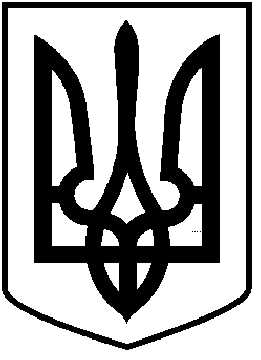       ЧОРТКІВСЬКА  МІСЬКА  РАДАШІСТДЕСЯТ ТРЕТЯ ПОЗАЧЕРГОВА СЕСІЯ ВОСЬМОГО СКЛИКАННЯРІШЕННЯ	             лютого 2023  року                                                                                    №м. ЧортківПро надання дозволу Чортківській міській раді на розроблення проекту землеустрою щодо відведення земельної ділянки, цільове призначення якої змінюється, з метою продажу права оренди на конкурентних засадах (на земельних торгах у формі електронного аукціону), розташовану за межами села Росохач Чортківського району Тернопільської областіЗ метою виконання завдань по наповненню бюджету, враховуючи інвестиційну привабливість земельних ділянок та звернення зацікавлених осіб,  відповідно до статей 12, 83, 122, 127, 128, 134, 135, 136, 137 Земельного кодексу України, статті 50 Закону України «Про землеустрій», керуючись пунктом 34 частини 1 статті 26, статтею 59 Закону України «Про місцеве самоврядування в Україні», міська радаВИРІШИЛА:1.Надати дозвіл Чортківській міській раді на розроблення проекту землеустрою щодо відведення земельної ділянки, цільове призначення якої змінюється, з метою продажу права оренди на земельних торгах у формі електронного аукціону, площею 1,8300 га, кадастровий номер 6125587000:01:001:***, із земель:із земель: категорія: землі сільськогосподарського призначення (код – 100); цільове призначення: земельні ділянки запасу (земельні ділянки, які не надані у власність або користування громадянам або юридичним особам) (код згідно з КВЦПЗ – 01.17); угіддя: пасовища (код згідно з КВЗУ – 002 02), у землі: землі сільськогосподарського призначення (код – 100); цільове призначення: для ведення товарного сільськогосподарського виробництва (код згідно з КВЦПЗ – 01.01.); угіддя: пасовище (код згідно з КВЗУ – 002 02),місце розташування: за межами села Росохач Чортківського району Тернопільської області.2.Замовити розроблення проекту землеустрою щодо відведення земельної ділянки з урахуванням вимог державних стандартів, норм і правил у сфері землеустрою, погодити та подати для розгляду та затвердження відповідно до вимог чинного законодавства.3.Контроль за виконанням рішення покласти на постійну комісію міської ради з питань містобудування, земельних відносин та екології. Міський голова                                                                     Володимир ШМАТЬКОЗазуляк А. І.Дзиндра Я. П.Гурин В. М.Фаріон М. С.Губ’як Р. Т.